Ledyard Colonels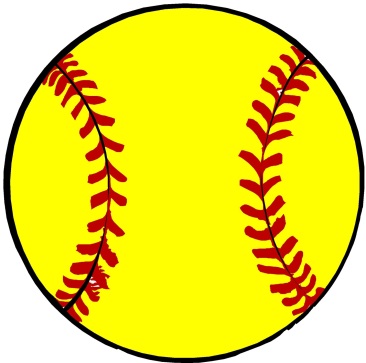 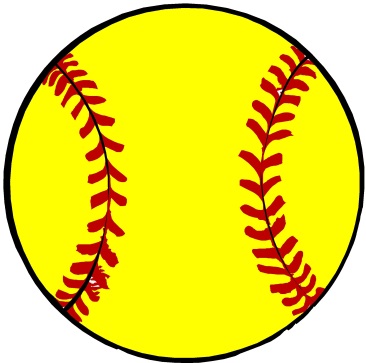 Youth Softball ClinicThe Ledyard High School softball team will be conducting a softball clinic for youth players in all surrounding areas. This clinic will cover the fundamentals needed in throwing, catching, fielding, hitting, bunting, and base-running. The pitcher/catcher clinic will have beginner stations and advanced stations. All are welcome!When: March 18th- T-ball, Instructional, & first year U-10March 19th- Second year U-10, U-12, and Junior LeagueMarch 20th- All interested in pitching and catchingTime: 6:00-7:30 each nightWhere: Ledyard Middle School GymnasiumFee: $10 per playerPre-registration is not necessary, but it will help us plan for the clinic!If you would like to pre-register or have any questions please contact Coach Brittany Connors at connors017@connect.wcsu.edu*There will also be a bake sale at each clinic!!